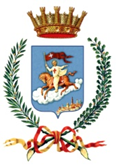 MODULO DI CANDIDATURA AL CONSIGLIO DEL FORUM DEI GIOVANIIl/la sottoscritto/a _________________________________________________________________ nato a _____________________ il_________________________ e residente in __________________________________ alla via _______________________________________, tel: ___________________________________, mail: ____________________________________, professione/istituto scolastico frequentato: _____________________________________________, titolo di studio ____________________________________________________________________.CHIEDEdi candidarsi alla qualifica di Consigliere al forum dei giovani del Comune di San Severo, e a tal fine DICHIARAdi attenersi e rispettare il presente Regolamento e le deliberazioni degli organi sociali.In Fede____________________________Informativa privacy: In relazione a quanto dichiarato, consapevole delle sanzioni penali previste in caso di dichiarazioni non veritiere e di falsità negli atti (articolo 76 D.P.R. 445/2000), prendo atto che il Comune di San Severo si riserva la possibilità di controllo e verifica sulla veridicità del loro contenuto. Il sottoscritto dichiara inoltre di essere stati informati che i dati personali raccolti saranno trattati, anche con strumenti informatici, esclusivamente per il fine per il quale la presente dichiarazione viene resa, ai sensi e per gli effetti di cui all'art.13 del Regolamento UE 2016/679.Luogo e data _____________________                                                                                         										                 In Fede_________________________________Si allega documento copia di un valido documento di identità e il programma elettorale proposto.Da inoltrare all’indirizzo mail forumdeigiovani@comune.san-severo.fg.it